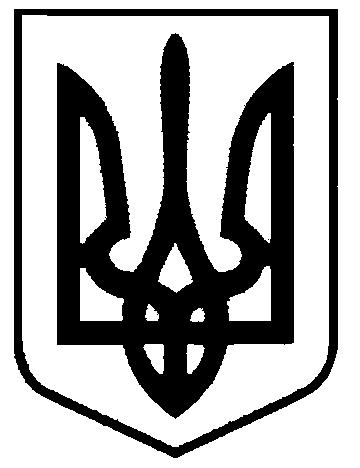 СВАТІВСЬКА МІСЬКА РАДАВИКОНАВЧИЙ КОМІТЕТРІШЕННЯвід  «29»  серпня  2016 р.    	                  м. Сватове                                             № 89   «Про затвердження та введення в дію рішення конкурсного комітету  з перевезення пасажирів автомобільним транспортом на  міських маршрутах загального користування  м. Сватове у 2016 році»           Розглянувши рішення конкурсного комітету виконавчого комітету Сватівської міської ради про результати конкурсу з перевезення пасажирів автомобільним транспортом на міських маршрутах загального користування м. Сватове, що відбувся 26 серпня  2016 року,  керуючись  Постановою Кабінету Міністрів України від 03 грудня 2008 року  №1081 «Про затвердження Порядку проведення конкурсу з перевезення пасажирів на автобусному маршруті загального користування», ст. 30 Закону України «Про місцеве самоврядування в Україні»,Виконавчий комітет Сватівської міської ради ВИРІШИВ:1.  Затвердити рішення конкурсного комітету виконавчого комітету Сватівської міської ради про результати конкурсу з перевезення пасажирів автомобільним транспортом на міських маршрутах загального користування м. Сватове, що відбувся 26 серпня  2016 року та яким визнано переможцями:- на маршрутах №101 «Залізничний вокзал – сел. Сосновий», №128  «Старобільський переїзд – вул. Новоселівка», №127  «Старобільський переїзд – РТМО» -                               ФОП Почтарьова Е.В.;- на маршруті «Кільце-2» - ТОВ «Союз-Т»;-на маршруті №108 «Залізничний вокзал-Гончаровський переїзд» - ФОП Столярова В.Г. 2. Укласти строком на п’ять років договір з переможцями конкурсу з перевезення пасажирів автомобільним транспортом на міських маршрутах загального користування м. Сватове на надання послуг згідно з умовами визначеного конкурсу.3. Контроль за виконанням даного рішення покласти на заступника міського  голови   Євтушенко О.І.  Сватівський міський голова 				                             Є.В.Рибалко